КОНСПЕКТ ОТКРЫТОГО ЗАНЯТИЯ в подготовительной группе МБДОУ Детский сад «Мурзилка» с. Верхнекурганное.Воспитатель: Щеглова Т.М.ТЕМА: «НА ПОМОЩЬ НЕЗНАЙКЕ»ЦЕЛИ: учить решать простейшие задачи на сложение и вычитание, определять геометрические фигуры на ощупь, составлять геометрические фигуры из частей, определять и называть цифры в пределах 10, считать до 10 в прямом и обратном порядке, обозначать цифрой количество предметов; развивать умение определять пропущенную цифру, называть соседей числа, ориентироваться в днях недели; воспитывать интерес к математике, активность на занятии.ОБОРУДОВАНИЕ: картинка Незнайки, математического королевства, цветик– семицветик /дни недели/; карточки с цифрами, с изображением разного количества предметов, дидактическая игра «Волшебный мешочек», дидактическая игра «Сложи картинку из частей /геометрические фигуры/», воспитывать интерес к математике, активность на занятии.ХОД ЗАНЯТИЯ:Воспитатель: ребята, когда сегодня я шла в детский сад, сорока передала мне письмо. Давайте вместе посмотрим, кто написал нам его и прочитаем, что в нём написано           Оказывается- это письмо от Незнайки. Из-за того, что он ничего не знает, с ним всегда происходят какие-то приключения. На этот раз случилось следующее: в Математическом королевстве проходил день открытых дверей и вот Незнайка конечно же не упустил возможности посетит математическое королевство. Время, оказывается, было ограничено, и он не успел вовремя выйти. А теперь у него большие проблемы: из-за своего незнания он не может выйти. Ему нужно выполнить множество заданий, чего сам он сделать не может и поэтому обращается за помощью к вам ребята-поможем Незнайке?-ну конечно же.Теперь это множество заданий предстоит выполнить вам. Вам нужно пройти через все залы Математического королевства, в каждом из них выполнив предложенное задание. Справитесь? Тогда мы отправляемся в путь.Зал №1. Разгадывание загадок о цифрах.Как вязальный он крючок, как обломанный сучок.Носик тонкий. словно спица, а зовётся   /единица/Вот шея гибкая, вот –тело. К воде склонилась голова.Ты птицу нарисуй умело и это будет цифра /два/. Ну что же ж это за змей вышел с дудочкой своей.Перед ним танцует змейка – хвост крючком дугою шейка.Ты на змейку посмотри – да ведь это цифра /три/Делал Егорка с мамой уборку, опрокинул стул в квартире.Стал похож он на /четыре/Если два перевернуть и внимательно взглянуть.Так и сяк взглянуть опять и получишь цифру /пять/Рогалик к бублику приклей, да только есть его не смей.Не крендель это, чтобы есть, а просто -  цифра /шесть/.Ты ведь знаешь дни недели? Сосчитай-ка их живее.Если в счёте не собьёшься.  То получишь ровно /семь/.Эта циферка с секретом и зимой и жарким летом.Различишь едва-едва, где в ней ноги, голова. /восемь/Цифра шесть перевернулась, новой цифрой обернулась /восемь/Нолик стань за единицей, за своей родной сестрицей, только так, когда вы вместе называть вас будут /десять /-воспитатель: молодцы вы справились с заданием, идём во 2-й зал.Зал №2.В цифровом ряду перепутались цифры. Нужно распределить их по своим местам и посчитать от 1 до 10 в прямом и обратном порядке.-Лера М. распределяет цифры по своим местам.Дидактическая игра «Путешествие по математическому коврику» / дети прыгают по коврику от цифры к цифре от 1 до 10 и обратно при этом называя цифры /.Воспитатель: задание выполнено, идём в следующий зал.Зал №3.Назвать пропущенные цифры в числовом ряду.-Богдан К. называет пропущенные цифры / 1, 3, 5, 7, 9 /Воспитатель: задание выполнено. Идём в следующий зал.Зал№4. Назовите соседей числа.-Вика С.: соседи числа 3 – 2 и 4.-Мидат Д.: соседи числа 5 -  4 и 6.-Максим А.: соседи числа 7 – 6 и 8.Воспитатель: и это задание выполнено. Вы наверно уже устали. поэтому нужно немного отдохнуть.Физкультминутка:Встанем смирно без движенья,Начинаем упражненья.Руки вверх подняли – раз!Выше носа. выше глаз.Упражнение второе – положение иное.Будем делать повороты.Выполнять с большой охотой.А третье у нас упражненье –Руки к плечам – круговые движенья.Вперёд – вперёд. назад – назад.Это полезно для наших ребят /Ж.Фирилёва, Е.Сайкина /Зал №5.Реши задачи.Четыре лягушонка устроились на кочке.А рядом их сестрёнка на листочке.Легко нам их сосчитать. Всего их будет /пять/Десять гусят гуляли в саду, А четыре решили искупаться в пруду.Решили с головой под воду нырнуть.Теперь только /шесть/ продолжают свой путьШесть весёлых медвежат за малиной в лес спешат.Но один малыш устал, от товарищей отстал.А теперь ответ найди -  сколько мишек впереди /пять/.Кошка в кубики играла, кошка кубик потеряла.Закружилась голова. Было три, а стало /два/.Зал №6. Определи геометрическую фигуру на ощупь.Воспитатель: а вот посмотри дружочек!                           Волшебный пред тобой мешочек.                           Ты чуть - чуть поразмышляй                             И фигуру на ощупь угадай.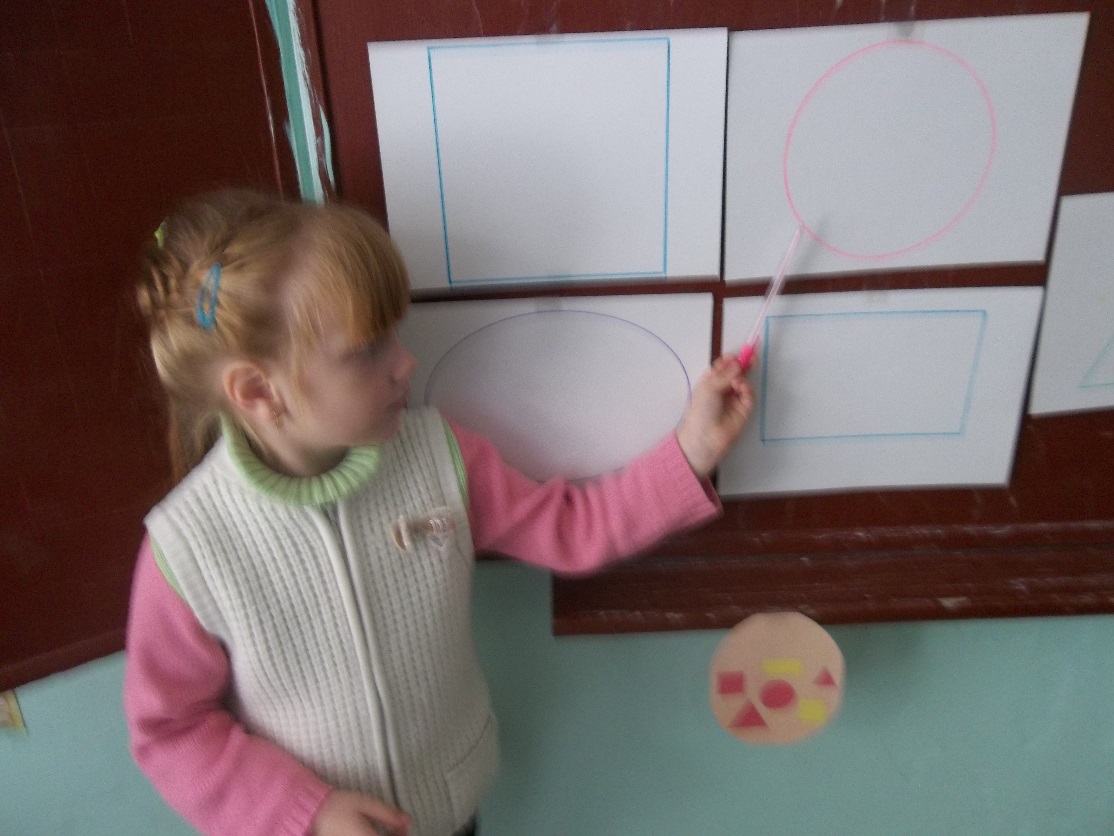 Дидактическая игра «Волшебный мешочек» /дети определяют геометрические фигуры на ощупь /Воспитатель: задание выполнено.Зал №7. Назови дни недели.Воспитатель: ребята посмотрите, какой красивый цветок! Он необычный – разноцветные лепестки. Как он называется? Правильно: цветик- семицветик. А в Математическом королевстве - он так и называется «НЕДЕЛЯ», потому что каждый его лепесток обозначает день недели.Сколько дней в неделе?- Андрей: семьНазовите дни недели-Влада: понедельник. вторник, среда, четверг, пятница, суббота, воскресенье.Как называется первый день недели?-Арслан: понедельник.Как называется последний день недели?-Артур: воскресенье.Какой день недели идёт после среды?Кирилл: четверг.Итог занятияВоспитатель: вы справились со всеми заданиями. Все молодцы. А вот и Незнайка. Он очень рад и счастлив, что вы помогли ему выполнить такое множество заданий и он вышел из Математического королевства и заодно успел многому у вас научиться.